EPIDEMIOLOGIA DE SERVIÇOS DE SAUDEUSO DE INFORMAÇÕES PARA A GESTÃOEXERCICIORealize uma análise da situação de saúde do Brasil nos últimos cinco anos utilizando o conhecimento de epidemiologia de serviços de saúde e elabore uma página relacionada, com referências e tabelas, utilizando o indicador internações por condições sensíveis à atenção básica (ICSAB) Acessar: http://bvsms.saude.gov.br/bvs/publicacoes/asis_analise_situacao_saude_volume_1.pdfMOMENTO 1: INFORMAÇÕES DO SISTEMA DE SAÚDEAcesse a BVS – https://bvsalud.org/Acesse o site da OMS – ver pagina docs em português - http://www.who.int/eportuguese/publications/patient_safety/pt/https://www.who.int/ageing/en/Acesse o site da OPAS - http://www.paho.org/bra/Acesse o proqualis - http://proqualis.net/https://www.ismp-brasil.org/site/noticia/desprescricao-reduzindo-a-polifarmacia-e-prevenindo-erros-de-medicacao/Acesse o site do instituto de saúde http://www.saude.sp.gov.br/instituto-de-saude/Acesse o site do OIAPSS - http://oiapss.icict.fiocruz.br/matriz.php?ling=2Acesse o observatório europeu - http://www.euro.who.int/en/about-us/partners/observatory Acesse o site do Conselho Nacional de Saúde  http://conselho.saude.gov.br/   Entre no SIACS 0 Sistema de acompanhamento de conselhos e identifique o conselho  da cidade que está estudando e suas legislações. Acesse o site do IBGE - http://www.ibge.gov.br/home/Acesse o site da fundação seade  - http://www.seade.gov.br/Acesse o site do observa saúde -  http://hygeia3.fsp.usp.br/observasaude/.Acesse o site Observa RH SP http://www.observarhsp.org.br/portal/Acesse o site observa sampa: http://observasampa.prefeitura.sp.gov.br/?AspxAutoDetectCookieSupport=1Acesse o site observa sp: https://observasp.wordpress.com/Acesse o site regiões e redes: http://www.resbr.net.br/Acesse observatório de analise politica em saude: https://www.analisepoliticaemsaude.org/oaps/Acesse o site da AHRQ: https://www.ahrq.gov/Acesse o site da REBRATS: http://rebrats.saude.gov.br/Acesse o site evipnet: http://brasil.evipnet.org/Acesse o site da Cochrane: https://brazil.cochrane.org/Acesse o site sisap idoso: https://sisapidoso.icict.fiocruz.br/Acesse healthdata http://www.healthdata.org/gbd/data-visualizationsAcesse o site da Comissão Intergestora Tripartite do SUS – http://portalsaude.saude.gov.br/index.php/o-ministerio/principal/secretarias/sgep/dai-departamento-de-articulacao-interfederativa/st-cit Ver site ensp - http://www4.ensp.fiocruz.br/descentralizar/ Ver site comissão intergestora bipartite –  http://www.saude.sp.gov.br/ses/institucional/orgaos-vinculados/comissao-intergestores-bipartite-cib/ Acesse o site da ANS - http://www.ans.gov.br/ Acesse o site da ANVISA - http://portal.anvisa.gov.br/wps/portal/anvisa/home Acesse o site do Conselho Nacional de Secretários Municipais de Saúde CONASEMS http://www.conasems.org.br/ Acesse o site do Conselho Nacional de Secretários Estaduais de Saúde – CONASS - http://www.conass.org.br/ Utilize a guia de acesso aos sistemas de informações do CONASS se precisar.http://www.conass.org.br/guiainformacao/fontes-de-informacao/Acesse o site do portal da transparência de recursos federais: http://transparencia.gov.br/   e  http://www.acessoainformacao.gov.br/Acesse o portal transparência da saúde : http://portalsaude.saude.gov.br/index.php/o-ministerio/principal/saude-com-mais-transparencia . Acesse o portal da transparencia estadual.  http://www.transparencia.sp.gov.br/ Acesse organizações sociais. Organizações sociais da saúde. Acesse sírio libanez e o contrato de gestão do hospital regional de jundiaiAcesse o site do sna - http://sna.saude.gov.br/ Identifique o sisaud e procure o município de jundiai. Abra o relatório do hospital de jundiai.Acesse o site do ministério da saúde – http://portalsaude.saude.gov.br/ Identifique no SARG SUS o relatório de gestão de Jundiai http://aplicacao.saude.gov.br/sargsus/login!carregarPagina.action Acesse o site da Secretaria Estadual de Saúde de São Paulo.  http://www.saude.sp.gov.br/  Verifique o item ppp Acesse o site do Conselho Estadual de Saúde de São Paulo. http://www.saude.sp.gov.br/conselho-estadual-de-saude/ Acesse o Site da Secretaria Municipal de Saude de São Paulo - ceinfoAcesse o site da SBIS - http://www.sbis.org.br/ Acesse o site do Ministério da Saúde – esus ABhttp://dab.saude.gov.br/portaldab/esus.phpAcesse o site do PMAQ. http://aps.saude.gov.br/Acesse o site da ebserh – http://www.ebserh.gov.br/web/portal-ebserh/inicio Acesse o site do Cqh. Que indicadores hospitalares temos disponíveis? http://www.cqh.org.br/portal/pag/inicial.php Identifique a portaria de parâmetros assistenciais 2015 - http://portalsaude.saude.gov.br/images/pdf/2015/outubro/02/ParametrosSUS.pdfIdentifique o documento do censo hospitalar - http://bvsms.saude.gov.br/bvs/publicacoes/padronizacao_censo.pdf Acesse o site da pesquisa Brasil do amanha Acesse o site da FOSP - http://www.fosp.saude.sp.gov.br/publicacoes/tabnet INDICADORES DO SISTEMA DE SAÚDEIdentifique no site do Ministério da Saude - SAGE - http://189.28.128.178/sage/ -  os dados do município. Entre em gestão – financiamento – estabelecimento cnes Entrar no site do cnes –  http://cnes.datasus.gov.br/ Quais as principais características da rede assistencial do município de Jundiai?Identifique no site do Ministério da Saude – IDSUSIdentifique no site da SES – Matriz de indicadores regionais – Acesse o site do PROADESS – Avaliação do desempenho do sistema de saudehttp://www.proadess.icict.fiocruz.br/index.php?pag=princDo que se trata?Entre em busca nos indicadoresAcesse indicadores, depois regiões de saúde.Quais são os eixos estudados na matriz de indicadores do PROADESS?Procure em efetividade o indicador: Internações por condições sensíveis a atenção primaria. Explique do que se trata.Gere uma tabela da região que esta estudando. Salve direto  em xls (planilha de Excel).Ex: Jundiai – Explique a tendencia observada. Escolha um município e compare com outro.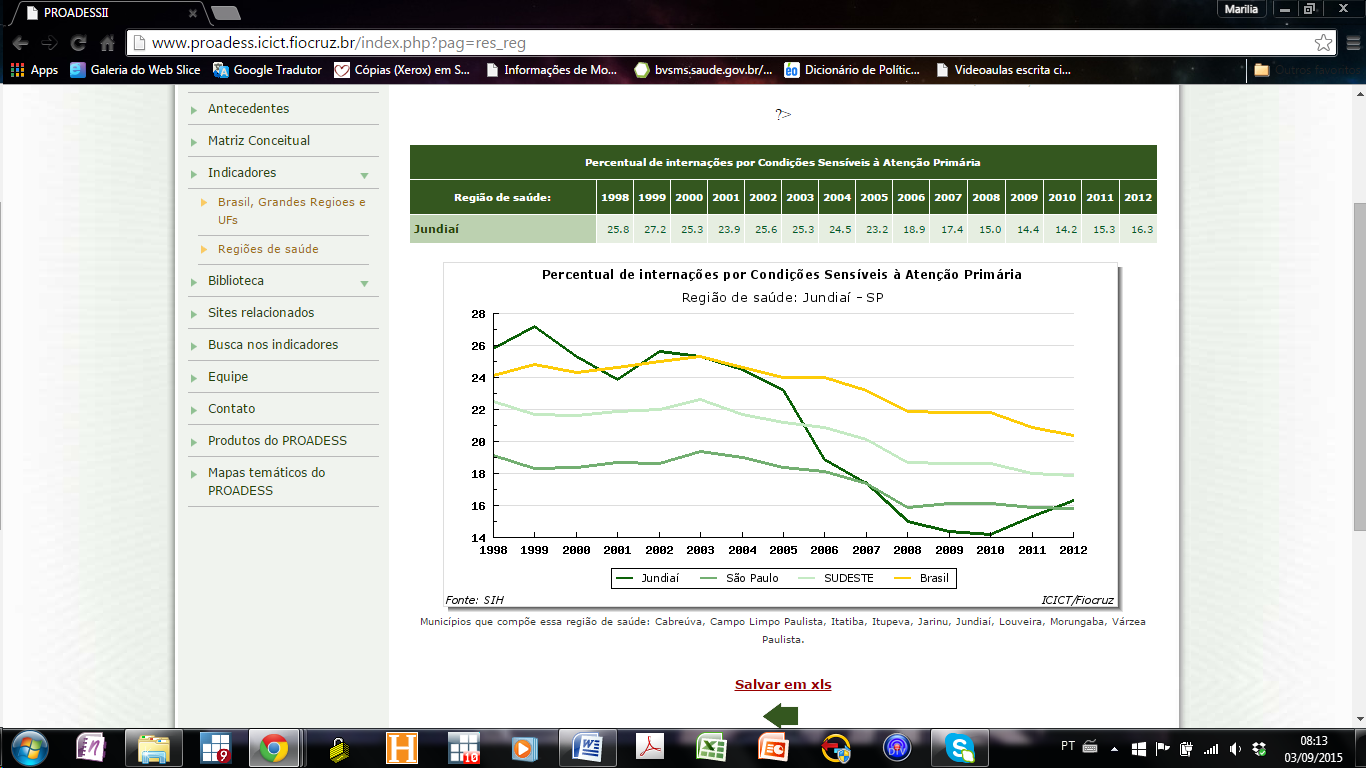 Voltar ao site do PROADESS e entrar em mapas temáticos – procure o indicador ICSAP no estado de são Paulo e imprima o mapa em pdf. Coloque o titulo no seu mapa antes de imprimir.O que significa esse resultado? Quais fatores do sistema de saúde podem estar interferindo nessa situação?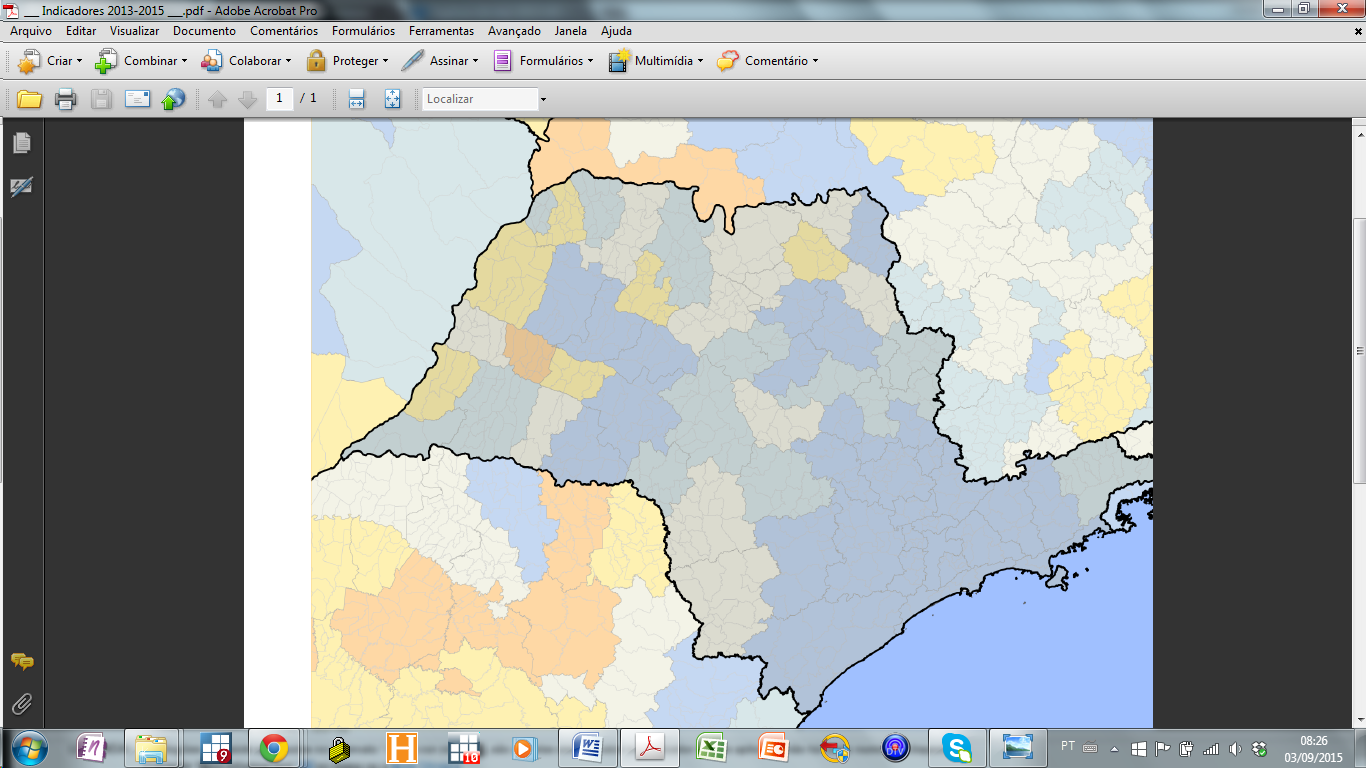 Acesse o Site da ANS – Tabnet – verificar cobertura de saúde suplementar Acesse o site da Secretaria Municipal de Saude - CEINFOIdentifique no site do DATASUS – Indicadores de saúde. Acesse o documento das fichas de indicadores da RIPSA.Acesse o site do datasus, entrar em tabnet, pactuações  e identificar o rol de diretrizes, objetivos, metas e indicadores 2013-2015. Entrar em são Paulo – indicadores municipais – indicar no filtro do município o que estiver em estudo (jundiai), indicar na linha município e na coluna ano, escolher todos os anos disponíveis, verificar na nota técnica dos indicadores municipais do rol de diretrizes, objetivos, metas e indicadores 2013-2015 e verifique a ficha do indicador, o numerador, o denominador e os bancos de daods onde essas informações estão disponíveis.Analisar no site do datasus as paginas do cnes, sai e sih e bancos de dados para tabwin. Entrar no site do sigtap e identificar procedimentos sia sih - http://sigtap.datasus.gov.br/tabela-unificada/app/sec/inicio.jsp EXERCICIO 1 – CONSTRUÇÃO DA TABELA 1INDICADOR DE INTERNAÇÕES POR CONDIÇÕES SENSIVEIS A ATENCAO BASICA, POR MUNICIPIO, NOS ULTIMOS 3 ANOS, DA REGIAO DE ____________. QUAL A TENDENCIA? O QUE PODE EXPLICAR ISSO?MOMENTO 2: CAPACIDADE INSTALADA – CNES – ANALISE DE TENDENCIA DE COBERTURA - TABNETREDE ASSISTENCIALESTABELECIMENTOSTIPO DE ESTABELECIMENTOSÃO PAULOEXERCICIO 2– CONSTRUÇÃO DA TABELA 2MÉDICOS POR HABITANTE ANO, POR MUNICIPIO, NOS ULTIMOS 3 ANOS, DA REGIAO DE ________________. QUAL A TENDENCIA? O QUE PODE EXPLICAR ISSO?MOMENTO 3: PRODUÇÃO AMBULATORIAL – SIA – ANALISE DE TENDENCIA DE COBERTURA – TABNETEXERCICIO 3– CONSTRUÇÃO DA TABELA 3CONSULTAS REALIZADAS POR HABITANTE ANO, POR MUNICIPIO, NOS ULTIMOS 3 ANOS, DA REGIAO DE ___________________. QUAL A TENDENCIA? O QUE PODE EXPLICAR ISSO?MOMENTO 4: PRODUÇÃO HOSPITALAR – SIH – ANALISE DE TENDENCIA DE COBERTURA – TABNETEXERCICIO 4– CONSTRUÇÃO DA TABELA 4INTERNAÇÕES REALIZADAS POR HABITANTE ANO, POR MUNICIPIO, NOS ULTIMOS 3 ANOS, DA REGIAO DE _____________. QUAL A TENDENCIA? O QUE PODE EXPLICAR ISSO?